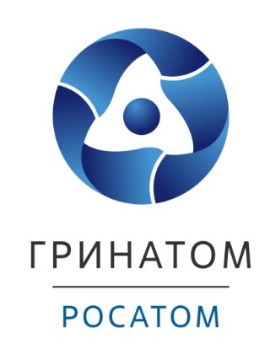 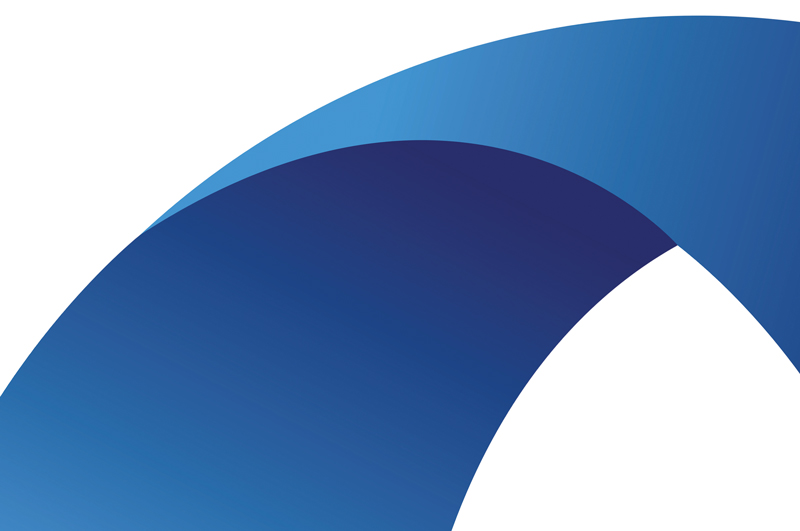 Лист измененийСодержаниеГлоссарий	41.	Общие сведения	61.1.	Наименование системы	61.2.	Область применения системы	61.3.	Состав системы	62.	Модуль Атом.РИТА: Разработчик, описание функциональных характеристик	82.1.	Функциональные возможности	82.2.	Функциональные роли пользователей	82.3.	Функции модуля	9ГлоссарийОбщие сведенияНаименование системыПолное наименование: «Роботизированный интеллектуальный технологичный ассистент».Краткое наименование: «Платформа Атом.РИТА», допускается также использование терминов «Платформа», «Система».Шифр проекта: G-MD2-1.Область применения системыПлатформа Атом.РИТА предназначена для разработки и управления программными роботами, позволяющими автоматизировать бизнес-процессы путем воспроизведения действий пользователей в веб-приложениях и установленных на рабочих станциях программах.Состав системыПлатформа состоит из пяти модулей (см. рисунок Рисунок 1):Атом.РИТА: Разработчик – модуль, предназначенный для создания, хранения, изменения и отладки программных роботов, реализованный как веб-приложение.Атом.РИТА: Сотрудник – модуль, предназначенный для выполнения программного робота, устанавливаемый на рабочую станцию.Атом.РИТА: Администратор – модуль, предназначенный для автоматического запуска и управления роботами, созданными в модуле Атом.РИТА: Разработчик, а также мониторинга их состояния и аудита работы, реализованный как веб-приложение.Атом.РИТА: Классификатор - модуль, предназначенный для автоматического определения классов (признаков, характеристик) текстовых объектов. Модуль возможно обучить для работы с различными текстами и определения выбранных пользователем классов (от 1 до 5).Атом.РИТА: Голос – модуль, предназначенный для распознавания речи и ее перевода в текст, а также синтеза речи на основании заданного текста.Настоящий документ описывает модуль Атом.РИТА: Разработчик.Рисунок 1. Функциональная структура платформы Атом.РИТАРазработчик использует возможности модуля Атом.РИТА: Разработчик для создания, изменения или отладки программных роботов. Готовые программные роботы выполняют свой алгоритм при помощи модуля Атом.РИТА: Сотрудник (Агент-хост). Для выполнения программного робота на агент-хост поступает запрос от модуля Атом.РИТА: Разработчик (ручной запуск) или модуля Атом.РИТА: Администратор (запуск автоматический или ручной). Функции модуля Атом.РИТА: Администратор дают возможность добавить программных роботов, учетные записи, добавить окружение (сервера и рабочие станции), настроить автоматический запуск программных роботов, просмотреть информацию и статистику о работе роботов. Функции модуля Атом.РИТА: Классификатор позволяют классифицировать поступающие заявки, складывать их в очередь, находить похожие в исторической выборке и возвращать ответ. Функции модуля Атом.РИТА: Голос позволяют распознавать в получаемых сообщениях текст или речь в виде звуковой дорожки и возвращать ответ в виде синтезированной речи или текста соответственно.Модуль Атом.РИТА: Разработчик, описание функциональных характеристикФункциональные возможностиМодуль Атом.РИТА: Разработчик обеспечивает следующие функциональные возможности для пользователей:Работа с проектами – создание новых проектов и открытие, изменение проектов, созданных ранее на данной Платформе.Работа с алгоритмом робота – создание и изменение алгоритма робота (последовательности шагов выполнения), работа с активностями алгоритма (настройка, выявление ошибок, их обработка и др.), переменными и аргументами.Отладка алгоритма робота и логирование – тестирование работы робота путем запуска его с начала или с выбранного шага. Должно производится автоматическое логирование выполнения алгоритма робота, отображаемое пользователю Студии разработки.Встроенные активности – набор встроенных активностей для разработки алгоритма робота, включающий наиболее востребованные активности (отправка письма, работа в браузере, работа с файлами и т.д.).Создание сниппетов и использование в студии – возможность сохранить разработанный алгоритм робота и заданные переменные проекта в виде сниппета (фрагмента) для дальнейшего использования в разрабатываемых роботах. Инспектор UI-элементов – возможность получения кода селекторов интерфейса (устанавливаемых на АРМ приложений, веб-приложений, открытых в браузере, и т.д.) для их использования в активностях алгоритма.Функциональные роли пользователейВсем Пользователям модуля присвоены роли с соответствующими полномочиями. Пользователи с разными ролями имеют разный доступ для совершения операций. Пользователь может иметь одну или несколько ролей.Руководитель разработки:может создавать новые проекты (роботов) и сниппеты (переиспользуемые фрагменты роботов);может просматривать, изменять и удалять любые проекты, хранящиеся в модуле;может просматривать, изменять и удалять любые сниппеты, хранящиеся в модуле;может управлять правами для всех проектов: выдавать право на работу с проектом разработчикам поименно и забирать право на проект (даже у автора проекта).Разработчик:может создавать новые проекты (роботы) и сниппеты (переиспользуемые фрагменты роботов);может просматривать, изменять и удалять проекты/сниппеты, на которые ему выдано право работы Руководителем разработки или Администратором модуля;по умолчанию обладает правом на работу (просмотр, изменение и удаление) с созданными им проектами/сниппетами, до того, как Руководитель разработки ил Администратор модуля не забрали данные права.Администратор модуля:обладает правами Руководителя разработки (создание и работа с любыми проектами/сниппетами, назначение прав пользователям на проекты/сниппеты поименно);может просматривать журнал аудита событий;может просматривать список пользователей.Администратор ИБ:может просматривать журнал аудита событий;может просматривать список пользователей;может добавлять новых пользователей, изменять Пользователям роли, блокировать/разблокировать ПользователейАдминистратор приложения:может настраивать параметры приложения (служебные учетные записи, адреса серверов, порты и другие);обладает знаниями о внутренних именах (идентификаторах) параметров, их возможных значениях и влиянии на работу Платформы.Редактор контентаМожет создавать, изменять и удалять страницы справочной информации и информации о релизах модуля.Функции модуляНиже перечислены основные функции модуля Атом.РИТА: Разработчик:Модуль требует авторизации Пользователя для начала работы.При отсутствии действий Пользователя в модуле более 15 минут, сессия Пользователя автоматически завершается и отображаться страница авторизации.При создании нового проекта, текущий Пользователь становится его автором (получает право доступа к проекту).Пользователь может открыть проект, созданный ранее в модуле Атом.РИТА: Разработчик, если он обладает правами доступа к нему.Пользователь имеет возможность сохранить открытый проект в любой момент работы с ним, за исключением периодов работы алгоритма робота (запуск, отладка) или анализа алгоритма в этом проекте.Модуль позволяет сохранять проект в автоматическом режиме, с настраиваемым периодом автосохранения.Пользователь может сохранить открытый проект как новый файл проекта с указанием нового имени, описания и месторасположения.При закрытии проекта проводится проверка несохраненных изменений и в случае необходимости Пользователю выводится сообщение о несохраненных изменениях.В рабочем пространстве открытого проекта Пользователь может создавать и изменять алгоритм робота с помощью:добавления активностей из списка встроенных активностей;удаления активностей из алгоритма;настройки свойств добавленных активностей (в том числе отключая их);изменения расположения (порядка следования) активностей относительно друг друга;добавления переменных и аргументов, используемых в активностях алгоритма.Пользователь может сохранить алгоритм как сниппет.В интерфейсе модуля Пользователь может просмотреть список доступных агентов, установленных на серверах и АРМ данного пользователя, и подключиться к выбранному агенту для исполнения алгоритма при последующих запусках робота из модуля Атом.РИТА: Разработчик.Пользователь может посмотреть краткий и подробный лог выполнения робота в интерфейсе модуля.Все логи выполнений роботов также записываться в текстовые файлы на АРМ с агентом, исполнившим их. У Пользователя есть возможность открыть месторасположение файла логов (перейти к нему) из интерфейса модуля Атом.РИТА: Разработчик.Пользователь может для любой активности установить/снять точку останова обеспечивающую прерывание выполнения робота в процессе отладки.Пользователь может получить данные используемого активностью селектора элемента интерфейса Windows приложения с помощью инструмента «Инспектор UI-элементов».Пользователь может вызвать инструмент «Инспектор UI-элементов» из активностей, для которых предусмотрено свойство с указанием селектора.В модуле ведется «Журнал аудита событий» в который заносятся события при любых операциях с таблицами базы данных, а также информация об авторизации (включая попытки входа) в модуле.В модуле реализована возможность управления Пользователями (добавление новых, блокировка/разблокировка пользователей, назначение и изменение ролей).ДатаВерсияКраткое описание измененийФИО10.02.20221.0Документ созданПоляков А.В.05.04.20222.0Приведены в соответствие наименования модулей Платформы Поляков А.В.Термины/сокращенияОпределениеUIUser interface – пользовательский интерфейсUI-инспекторПрограмма для опроса элементов пользовательского интерфейса программ, используемых программными роботами, в целях получения внутреннего описания необходимого элемента для использования в программных роботах.АктивностьЕдиница алгоритма робота (действие, шаг, блок), выполняющая заложенную в ней задачу/операцию или набор операций. Например, отправку письма, нажатие на кнопку или создание папки. Для каждой активности определяется соответствующей ей набор параметров для настройки в алгоритме робота.Алгоритм роботаПоследовательность активностей и правил их выполнения, которые совершает робот для выполнения заложенной в него задачи.Веб-приложениеКлиент-серверное приложение, в котором клиент взаимодействует с веб-сервером при помощи браузера.Лог (логи)Записи о событиях, произошедших при выполнении алгоритма робота, с фиксацией даты и времени, источника и типа событияПлатформа Атом.РИТА, Платформа, СистемаРоботизированный интеллектуальный технологичный ассистентПользователь Сотрудник, получивший доступ к модулю на основании правил разграничения доступа. Проект (робота)Файл или набор файлов, содержащий всю информацию и данные по разрабатываемому роботу, включая алгоритм робота, свойства заложенных в него активностей, переменные, аргументы и т.д.Программный робот (Робот)Программное обеспечение для эмуляции действий человека, взаимодействующего с информационными системами, для выполнения типового бизнес-процессаСелекторЭто представление атрибутов UI-интерфейса элемента и его родителей в заданном виде. Используется в платформе для идентификации элемента приложенияСниппетSnippet, фрагмент, отрывок - это небольшой фрагмент исходного кода или текста, пригодный для повторного использования. Обычно используется для более лёгкой читаемости кода функций и для устранения повторения одного и того же общего участка кода.